Перечень работ по текущему  ремонту общего имущества многоквартирного дома 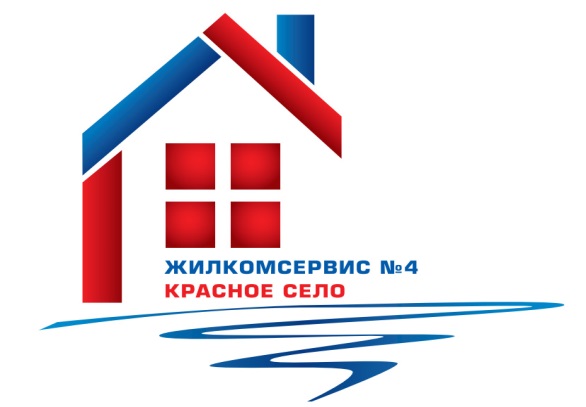 на 2015 годАдрес:                                ул. Красногородская, д. 17 корп. 2№ п/пНаименование работ № п/пНаименование работ 1Ремонт кровли (частично)2Косметический ремонт 4 парадная3Ремонт окон 4Ремонт полов 4 парадная5Замена дверей выхода на кровлю6Замена запорной арматуры системы ЦО и ХВС7Аварийно-восстановительные работы